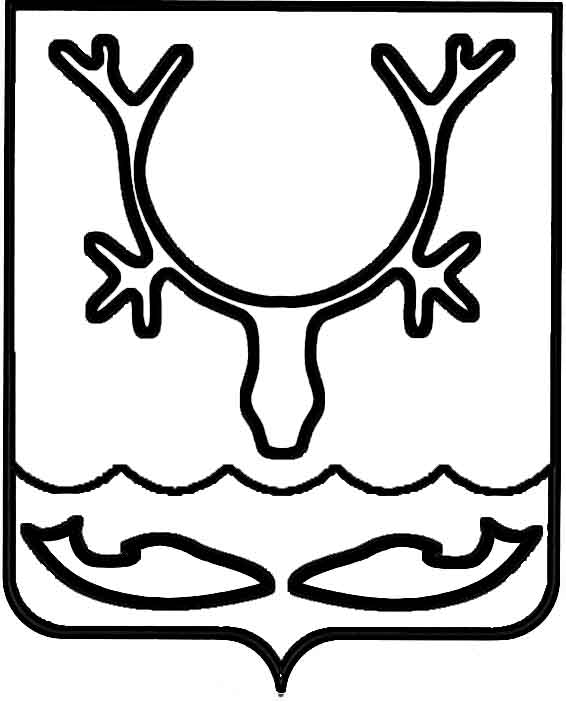 Администрация МО "Городской округ "Город Нарьян-Мар"ПОСТАНОВЛЕНИЕот “____” __________________ № ____________		г. Нарьян-МарРуководствуясь подпунктом 33 пункта 1 статьи 16 Федерального закона           от 06.10.2003 № 131-ФЗ "Об общих принципах организации местного самоуправления в Российской Федерации", пунктом 4 статьи 78.1 Бюджетного кодекса Российской Федерации, в соответствии с Уставом МО "Городской округ "Город Нарьян-Мар", в рамках муниципальной программы муниципального образования "Городской округ "Город Нарьян-Мар" "Развитие институтов гражданского общества в муниципальном образовании "Городской округ "Город Нарьян-Мар", утвержденной постановлением Администрации МО "Городской округ "Город Нарьян-Мар" от 31.08.2018 № 583, в целях оказания поддержки социально ориентированным некоммерческим организациям Администрация МО "Городской округ "Город Нарьян-Мар" П О С Т А Н О В Л Я Е Т:Утвердить Порядок предоставления на конкурсной основе грантов в форме субсидий на реализацию социально значимых проектов социально ориентированных некоммерческих организаций (Приложение).Признать утратившим силу с 1 января 2019 года постановление Администрации МО "Городской округ "Город Нарьян-Мар" от 30.05.2018 № 364 
"Об утверждении муниципальных правовых актов, регулирующих предоставление субсидий некоммерческим организациям, не являющимся государственными (муниципальными) учреждениями". Настоящее постановление вступает со дня его официального опубликования.ПриложениеУТВЕРЖДЕНпостановлением Администрации МО "Городской округ "Город Нарьян-Мар"от 30.01.2019 № 111ПОРЯДОК ПРЕДОСТАВЛЕНИЯ ГРАНТОВ В ФОРМЕ СУБСИДИЙ 
НА РЕАЛИЗАЦИЮ СОЦИАЛЬНО ЗНАЧИМЫХ ПРОЕКТОВ СОЦИАЛЬНО ОРИЕНТИРОВАННЫМ НЕКОММЕРЧЕСКИМ ОРГАНИЗАЦИЯМНастоящий Порядок предоставления грантов в форме субсидий на реализацию социально значимых проектов социально ориентированным некоммерческим организациям (далее – Порядок) устанавливает расходное обязательство 
при выполнении Администрацией МО "Городской округ "Город Нарьян-Мар" полномочий, определенных подпунктом 33 пункта 1 статьи 16 Федерального закона от 06.10.2003 № 131-ФЗ "Об общих принципах организации местного самоуправления в Российской Федерации", в части оказания поддержки социально ориентированным некоммерческим организациям, благотворительной деятельности 
и добровольчеству (волонтерству) и осуществляется в рамках реализации муниципальной программы муниципального образования "Городской округ "Город Нарьян-Мар" "Развитие институтов гражданского общества в муниципальном образовании "Городской округ "Город Нарьян-Мар", утвержденной постановлением Администрации МО "Городской округ "Город Нарьян-Мар" от 31.08.2018 № 583 (далее – Программа), в пределах средств, предусмотренных в бюджете муниципального образования "Городской округ "Город Нарьян-Мар" 
на соответствующий финансовый год.Настоящий Порядок устанавливает общие положения о предоставлении грантов в форме субсидий, условия и порядок предоставления грантов в форме субсидий, требования к отчетности, а также требования об осуществлении контроля за соблюдением условий, целей и порядка предоставления грантов в форме субсидий и ответственности за их нарушение.Общие положения о предоставлении грантов в форме субсидийВ настоящем Порядке используются следующие понятия:Заявитель – юридическое лицо, отвечающее требованиям, установленным пунктом 1.4.1 настоящего Порядка, подавшее заявку на участие в конкурсе 
по предоставлению грантов в форме субсидий социально ориентированным некоммерческим организациям в МО "Городской округ "Город Нарьян-Мар";Получатель гранта в форме субсидии – юридическое лицо, отвечающее требованиям, установленным пунктом 1.4.1 настоящего Порядка, в отношении которого принято решение о предоставлении субсидии;Социально значимый проект – проект, цель которого – создание материальной или духовной ценности, направленной на повышение качества жизни граждан 
и общества в целом (далее – проект);Конкурс по предоставлению грантов в форме субсидий – порядок отбора 
и определения победителей среди социально ориентированных некоммерческих организаций, подавших заявку на участие в конкурсе по предоставлению грантов 
в форме субсидий (далее – Конкурс);Комиссия Администрации МО "Городской округ "Город Нарьян-Мар" 
по предоставлению субсидий и грантов из бюджета МО "Городской округ "Город Нарьян-Мар" на реализацию социальных проектов – коллегиальный орган, осуществляющий отбор проектов по предоставлению субсидий социально ориентированным некоммерческим организациям из бюджета МО "Городской округ "Город Нарьян-Мар" (далее – Комиссия);Организатор конкурса по предоставлению грантов в форме субсидий – отдел 
по работе с некоммерческими организациями управления экономического 
и инвестиционного развития Администрации МО "Городской округ "Город Нарьян-Мар" (далее – Организатор конкурса).1.2.	Основными целями предоставления гранта в форме субсидии являются:1)	повышение активности социально ориентированных некоммерческих организаций;2)	создание условий для развития социально ориентированных некоммерческих организаций;3)	развитие волонтерского движения.1.3.	Предоставление грантов в форме субсидий осуществляется в соответствии с лимитами бюджетных обязательств, доведенными Администрации МО "Городской округ "Город Нарьян-Мар" как получателю средств из бюджета МО "Городской округ "Город Нарьян-Мар", в установленном порядке на соответствующий финансовый период.1.4.	Категории лиц, имеющих право на получение грантов в форме субсидий:1.4.1.	Социально ориентированные некоммерческие организации, осуществляющие уставную деятельность, соответствующую положениям статьи 31.1 Федерального закона от 12.01.1996 № 7-ФЗ "О некоммерческих организациях" 
(далее – Федеральный закон "О некоммерческих организациях").1.5.	Критерии отбора получателей грантов в форме субсидий:1.5.1.	Получателями грантов в форме субсидий являются победители Конкурса 
в порядке, предусмотренном настоящим Порядком.1.6.	Размер средств, предоставляемых конкретному получателю гранта 
в форме субсидии в соответствующем финансовом году, не может превышать 150 000 (Сто пятьдесят тысяч) рублей.2. Условия и порядок предоставления грантов в форме субсидий2.1.	Гранты в форме субсидий предоставляются на конкурсной основе победителям Конкурса. Организацию Конкурса, заключение соглашений 
с победителями, подготовку документов на финансирование и организацию утверждения отчетности осуществляет Организатор конкурса.2.2.	Условия предоставления грантов в форме субсидий:-	признание заявителя победителем Конкурса в порядке, установленном настоящим Порядком;-	соответствие заявителя требованиям, установленным настоящим Порядком;-	заключение с получателем гранта в форме субсидии по итогам Конкурса соглашения о предоставлении гранта в форме субсидии из городского бюджета 
(далее – соглашение), а также дополнительного соглашения о расторжении соглашения (при необходимости) в соответствии с типовой формой, установленной Управлением финансов Администрации МО "Городской округ "Город Нарьян-Мар" (приказ от 16.01.2018 № 4-О "Об утверждении типовой формы соглашения 
о предоставлении из бюджета МО "Городской округ "Город Нарьян-Мар" субсидии некоммерческим организациям, не являющимся государственными (муниципальными) учреждениями");-	обязательство получателя гранта в форме субсидии по софинансированию проекта за счет средств из внебюджетных источников в размере не менее десяти процентов общей суммы расходов на реализацию заявленного проекта;-	согласие получателя гранта в форме субсидии на осуществление финансового контроля соблюдения условий, целей и порядка предоставления гранта 
в форме субсидии.2.3.	Предоставленные гранты в форме субсидии могут быть использованы только на реализацию заявленных проектов.За счет предоставленного гранта в форме субсидии запрещается осуществлять следующие расходы:-	расходы, связанные с осуществлением предпринимательской деятельности 
и оказанием помощи коммерческим организациям;-	расходы, не связанные с реализацией Проекта;-	расходы на поддержку политических партий и кампаний;-	расходы на проведение митингов, демонстраций, пикетирований;-	расходы на фундаментальные научные исследования;-	расходы на приобретение алкогольных напитков и табачной продукции;-	расходы на оплату коммунальных услуг;-	расходы на выплату заработной платы, превышающей 20% от размера гранта в форме субсидии (с учетом отчислений во внебюджетные фонды);-	расходы на оказание материальной помощи, лечение и приобретение лекарств;-	расходы на приобретение средств иностранной валюты, за исключением операций, осуществляемых в соответствии с валютным законодательством Российской Федерации при закупке (поставке) высокотехнологичного импортного оборудования и комплектующих изделий;-	расходы на уплату налогов, пеней, штрафов,2.4.	Требования, которым должны соответствовать получатели грантов 
в форме субсидий на первое число месяца, предшествующего месяцу, в котором объявлен Конкурс:-	у получателя гранта в форме субсидии должна отсутствовать неисполненная обязанность по уплате налогов, сборов, страховых взносов, пеней, штрафов, процентов, подлежащих уплате в соответствии с законодательством Российской Федерации о налогах и сборах;-	у получателя гранта в форме субсидии должна отсутствовать просроченная задолженность по возврату в городской бюджет субсидий, предоставленных в том числе в соответствии с иными правовыми актами, и иная просроченная задолженность;-	получатель гранта в форме субсидии не должен находиться в процессе реорганизации, ликвидации, банкротства.Порядок организации Конкурса3.1.	Организатор конкурса:3.1.1.	Подготавливает конкурсную документацию, извещение о проведении конкурса по предоставлению грантов в форме субсидий социально ориентированным некоммерческим организациям;3.1.2.	Обеспечивает работу Комиссии;3.1.3.	Организовывает распространение информации о проведении Конкурса, 
в том числе через средства массовой информации и сеть Интернет;3.1.4.	Организует консультирование по вопросам подготовки заявок на участие в Конкурсе;3.1.5.	Организует прием и регистрацию заявок на участие в Конкурсе;3.1.6.	Обеспечивает сохранность поданных заявок на участие в Конкурсе;3.1.7.	На основании решения Комиссии итоговым протоколом утверждает список победителей конкурса, с указанием размеров предоставленных им грантов 
в форме субсидий;3.1.8.	Обеспечивает заключение с победителями Конкурса соглашения 
о предоставлении грантов в форме субсидий;При отказе получателя гранта в форме субсидии от заключения соглашения соглашение заключается со следующей в рейтинге проектов организацией.3.1.9.	Готовит проект распоряжения о выделении средств на предоставление гранта в форме субсидии;3.1.10.	Осуществляет проверку отчетности и выносит на рассмотрение Комиссии;3.1.11.	В случае выявления факта нецелевого использования гранта в форме субсидии организует работу по возврату средств в бюджет муниципального образования "Городской округ "Город Нарьян-Мар" (далее – городской бюджет).Участники конкурса4.1.	Участниками Конкурса могут быть некоммерческие организации, зарегистрированные в установленном Федеральным законом порядке 
и осуществляющие на территории МО "Городской округ "Город Нарьян-Мар" 
в соответствии со своими учредительными документами виды деятельности, предусмотренные статьей 31.1 Федерального закона "О некоммерческих организациях".Условия участия в Конкурсе5.1.	Для участия в Конкурсе заявители представляют следующие документы:-	заявление установленной формы (приложение 1 к Порядку);-	проект с указанием целевых показателей, достигнутых (планируемых 
к достижению) по окончании реализации проекта, сроков реализации проекта, мероприятий проекта, сопоставимости конечного результата реализации проекта 
с произведенными (производимыми) на его реализацию затратами;-	календарный план реализации проекта (приложение 2 к Порядку);-	смету проекта (приложение 3 к Порядку);-	копию учредительных документов заявителя;-	справку из Межрайонной инспекции Федеральной налоговой службы № 4 
по Архангельской области и Ненецкому автономному округу об отсутствии неисполненной обязанности по уплате налогов, сборов, страховых взносов, пеней, штрафов, процентов, подлежащих уплате в соответствии с законодательством Российской Федерации о налогах и сборах, по состоянию на первое число месяца, предшествующего месяцу, в котором объявлен Конкурс;-	копию отчетности заявителя, представленной в Управление Министерства юстиции Российской Федерации по Архангельской области и Ненецкому автономному округу за предыдущий отчетный год, с отметкой о принятии отчетности;-	копию налоговой отчетности заявителя, представленной в Межрайонную инспекцию Федеральной налоговой службы № 4 по Архангельской области 
и Ненецкому автономному округу за предыдущий отчетный год, с отметкой 
о принятии отчетности;-	сведения о среднесписочной численности работников заявителя 
за предшествующий календарный год, представленные в Межрайонную инспекцию Федеральной налоговой службы № 4 по Архангельской области и Ненецкому автономному округу за предыдущий отчетный год, с отметкой о принятии;-	к заявке, по усмотрению заявителя, могут прилагаться дополнительные документы: рекомендательные письма, статьи, копии дипломов, благодарственных писем, фотографии, иные документы и информационные материалы о деятельности организации или проекта.5.2.	К заявке должны быть представлены расходы по реализации проекта 
с учетом положений пункта 2.3 настоящего Порядка.Если информация (в том числе документы), включенная в состав заявки 
на участие в конкурсе, содержит персональные данные, в состав заявки должны быть включены согласия субъектов этих данных на их обработку. В противном случае включение в состав заявки на участие в конкурсе информации, содержащей персональные данные, не допускается.Заявление и приложенные документы должны быть сшиты в один том, прошнурованы и пронумерованы. На последней странице пронумерованного 
и прошнурованного заявления указывается количество содержащихся в нем страниц, которое подтверждается подписью руководителя и скрепляется печатью заявителя.Получатель гранта в форме субсидии несет ответственность 
за достоверность сведений, предоставленных в документах в соответствии 
с настоящим Порядком, согласно законодательству Российской Федерации.Порядок проведения конкурса6.1.	Извещение о проведении Конкурса размещается на сайте Администрации МО "Городской округ "Город Нарьян-Мар" в сети Интернет и в печатных средствах массовой информации до начала срока приема заявок на участие в Конкурсе 
и включает:-	извлечения из настоящего Порядка;-	сроки приема заявок на участие в Конкурсе;-	время и место приема заявок на участие в Конкурсе, почтовый адрес 
для направления заявок на участие в Конкурсе;-	номер телефона и контактное лицо для получения консультаций по вопросам подготовки заявок на участие в Конкурсе;-	место и дату проведения Конкурса;-	срок заключения соглашения.6.2.	Срок приема заявок на участие в Конкурсе составляет 21 календарный день с даты публикации извещения.6.3.	Для участия в Конкурсе необходимо представить Организатору конкурса заявку, подготовленную в соответствии с настоящим Порядком.Одна социально ориентированная некоммерческая организация может подать только одну заявку на получение гранта в форме субсидии вне зависимости 
от количества видов деятельности, зарегистрированных в установленном законодательством порядке и осуществляемых на территории МО "Городской округ "Город Нарьян-Мар" в соответствии со своими учредительными документами.6.4.	В течение срока приема заявок на участие в Конкурсе Организатор конкурса организует консультирование по вопросам подготовки заявок на участие 
в Конкурсе. Дата отправления по почте подтверждается почтовой квитанцией, описью вложения и другими документами, которые могут свидетельствовать о подаче заявки в отделение почтовой связи.6.5.	Заявка на участие в Конкурсе представляется Организатору конкурса непосредственно или направляется по почте.При приеме заявки на участие в Конкурсе Организатор конкурса регистрирует ее в журнале учета заявок на участие в конкурсе в соответствии с приложением 5 
к настоящему Порядку.Заявка на участие в Конкурсе, поступившая Организатору конкурса 
после окончания срока приема заявок (в том числе по почте) и с нарушением положений пункта 4.2 настоящего положения, не регистрируется и к участию 
в Конкурсе не допускается.6.6.	Заявка на участие в Конкурсе может быть отозвана до окончания срока приема заявок путем направления Организатору конкурса соответствующего обращения заявителя. Отозванные заявки не учитываются при определении количества заявок, представленных на участие в Конкурсе.Внесение изменений в заявку на участие в Конкурсе допускается только путем представления для включения в ее состав дополнительной информации (в том числе документов), представленной в период приема заявок на участие в Конкурсе.6.7.	Поданные на участие в Конкурсе заявки проверяются Организатором Конкурса на соответствие требованиям, установленным настоящим Порядком.По итогам проведения проверки Организатор конкурса составляет заключение, в котором отражает информацию в разрезе каждой поданной заявки о ее соответствии установленным требованиям. Срок проведения проверки и составления заключения составляет 5 (пять) рабочих дней со дня окончания срока приема заявок.6.8.	Заявитель, подавший заявку на участие в Конкурсе, не допускается 
к участию в нем (не является участником Конкурса) в случаях:-	несоответствия представленных получателем гранта в форме субсидии документов требованиям, определенным разделом 6 настоящего Порядка, 
или непредставление (предоставление не в полном объеме) указанных документов;-	недостоверности представленной информации;-	заявитель не соответствует требованиям к участникам Конкурса, установленным настоящим Порядком;-	заявителем представлено более одной заявки;-	подготовленная заявка поступила Организатору конкурса после окончания срока приема заявок (в том числе по почте);-	заявитель в течение трех лет до даты подачи заявления на участие 
в Конкурсе нарушил условия соглашения при предыдущем получении поддержки 
за счет средств городского бюджета;-	у заявителя присутствует неисполненная обязанность по уплате налогов, сборов, страховых взносов, пеней, штрафов, процентов, подлежащих уплате 
в соответствии с законодательством Российской Федерации о налогах и сборах;-	у заявителя присутствует просроченная задолженность по возврату 
в городской бюджет субсидий, предоставленных в том числе в соответствии с иными правовыми актами, и иная просроченная задолженность;-	заявитель находится в процессе реорганизации, ликвидации, банкротства.Не может являться основанием для отказа в допуске к участию в Конкурсе наличие в документах заявки описок, опечаток, орфографических и арифметических ошибок, за исключением случаев, когда такие ошибки имеют существенное значение для оценки содержания представленных документов. Решение о существенности ошибки принимается Комиссией.6.9.	Проекты, представленные участниками Конкурса, рассматриваются Комиссией по следующим критериям:-	критерий актуальности проекта;-	критерий реалистичности проекта;-	критерий обоснованности проекта.К критерию актуальности проекта относятся степень важности и  востребованности проекта в данный момент.К критерию реалистичности проекта относятся наличие собственных квалифицированных кадров, способность привлечь в необходимом объеме специалистов и добровольцев для реализации мероприятий проекта, наличие необходимых ресурсов, достаточность финансовых средств для реализации мероприятий и достижения целей проекта, наличие опыта реализации социальных проектов, предоставление информации о социальном проекте в сети Интернет.К критерию обоснованности проекта относятся соответствие запрашиваемых средств на поддержку целей и мероприятий проекта, наличие необходимых обоснований, расчетов, логики и взаимоувязки предлагаемых мероприятий.6.10.	В процессе проведения Конкурса секретарем Комиссии ведется протокол заседания.Рассмотрение проектов Комиссией осуществляется в два этапа:6.10.1.	Предварительное рассмотрение проектов.Предварительное рассмотрение проектов членами Комиссии проводится 
в течение 3-х (трех) рабочих дней со дня составления заключения о соответствии заявки установленным требованиям, в ходе которого каждый член комиссии заполняет оценочную ведомость (приложение 6 к настоящему Порядку).На предварительное рассмотрение проектов приглашаются представители заявителей.На основании оценочных ведомостей членов Комиссии по каждому рассматриваемому проекту секретарь Комиссии заполняет итоговую ведомость (приложение 7 к настоящему Порядку), в которой по показателям оценки выводится средний балл, а также итоговый балл в целом по каждому проекту. Итоговая ведомость заполняется в течение 1 (одного) рабочего дня после предварительного рассмотрения проектов.6.10.2.	Рассмотрение на заседании Комиссии проектов, получивших максимальные баллы по результатам предварительного рассмотрения. На основе баллов, полученных каждым отобранным проектом, формируется рейтинг проектов, 
в котором проекты, получившие большее количество баллов, получают более высокий рейтинг.6.11.	Средства выделяются в соответствии с рейтингом проектов организациям, участвующим в Конкурсе, в объеме, необходимом для реализации проекта в соответствии с заявкой. 6.12.	После определения суммы средств на конкретный проект и наличия нераспределенного остатка средств, предназначенных на поддержку проектов, 
в рейтинге выбирается следующий проект, получивший наибольший балл. Распределение остатка производится в пределах лимитов бюджетных обязательств, предусмотренных на эти цели в текущем финансовом году в городском бюджете.6.13.	Итоги Конкурса (список победителей Конкурса с указанием размеров предоставляемых грантов в форме субсидий) размещаются на сайте Администрации МО "Городской округ "Город Нарьян-Мар" в сети Интернет в срок не более 
1 (одного) дня со дня оформления протокола заседания комиссии.6.14.	Администрация МО "Городской округ "Город Нарьян-Мар" 
не возмещает участникам и победителям Конкурса расходы, связанные с подготовкой и подачей заявок на участие в Конкурсе и участием в Конкурсе.6.15.	Администрация МО "Городской округ "Город Нарьян-Мар" в любой момент до даты проведения Конкурса вправе прекратить проведение Конкурса 
без возмещения участникам конкурса каких-либо расходов и убытков.Уведомление о прекращении проведения Конкурса размещается в течение 
1 (одного) рабочего дня на сайте Администрации МО "Городской округ "Город Нарьян-Мар" в сети Интернет и в печатных средствах массовой информации 
после принятия решения о прекращении проведения Конкурса.6.16.	В случае отсутствия заявок или в случае принятия Комиссией решения 
о несоответствии всех поступивших заявок перечню документов, установленному настоящим Порядком, Конкурс признается несостоявшимся, о чем оформляется соответствующий протокол Комиссии.Предоставление и использование гранта в форме субсидии7.1.	Организатор конкурса в течение 2 (двух) рабочих дней после заключения соглашения готовит проект распоряжения о выделении средств на предоставление гранта в форме субсидии.7.2.	Отдел бухгалтерского учета и отчетности Администрации МО "Городской округ "Город Нарьян-Мар" не позднее тридцати календарных дней с момента издания распоряжения перечисляет средства на расчетный счет Получателя, указанный 
в разделе VIII соглашения, в пределах лимитов, установленных на указанные цели 
в соответствующем периоде.7.3.	Грант в форме субсидии считается предоставленным в день списания средств со счета городского бюджета на расчетный счет получателя гранта в форме субсидии.7.4.	Реализация социально значимого проекта должна быть завершена 
до конца года, в котором предоставлен грант в форме субсидии на его осуществление.7.5.	Средства гранта в форме субсидии должны быть использованы до конца года, в котором они предоставлены, с учетом положений пункта 2.3 настоящего Порядка.Требования к отчетности. Контроль за соблюдением условий, целей и порядка предоставления грантов в форме субсидий и ответственности за их нарушение8.1.	Показатели результативности, порядок, сроки и формы представления Получателем гранта в форме субсидии отчетности о достижении этих показателей, 
а также иные отчеты предоставляются в соответствии с соглашением в срок 
до 20 января года, следующего за годом предоставления гранта в форме субсидии, включая отчет согласно приложению 4 к настоящему Порядку.8.2.	Порядок возврата грантов в форме субсидий в случае нарушения условий, установленных при их предоставлении.8.2.1.	Получатель гранта в форме субсидии обязуется обеспечить в случаях, предусмотренных бюджетным законодательством Российской Федерации, возврат неиспользованного гранта в форме субсидии.В случае нарушения условий предоставления гранта в форме субсидии, несоответствия расчетов, завышения объемов и иных нарушений, допущенных при их предоставлении, установления фактов предоставления ложных либо намеренно искаженных сведений сумма гранта в форме субсидии подлежит возврату в городской бюджет в течение десяти рабочих дней с момента обнаружения нарушений.8.2.2.	В случае нарушения целевого использования выделенных средств сумма гранта в форме субсидии подлежит возврату в городской бюджет.Для целей возврата грантов в форме субсидий Организатор конкурса 
в письменном виде направляет Получателю гранта в форме субсидии уведомление 
с указанием суммы возврата денежных средств.Возврат гранта в форме субсидии в размере, указанном в уведомлении, 
в городской бюджет осуществляется в течение десяти рабочих дней с момента получения уведомления.8.2.3.	При невозврате гранта в форме субсидии в установленный срок Организатор конкурса передает документы в правовое управление Администрации МО "Городской округ "Город Нарьян-Мар" для принятия мер по взысканию подлежащих возврату бюджетных средств в судебном порядке.8.3.	Контроль за выполнением условий, целей и порядка предоставления грантов в форме субсидий их получателями.8.3.1.	Получатели грантов в форме субсидий несут ответственность 
за нецелевое использование бюджетных средств в соответствии с законодательством Российской Федерации.Контроль целевого использования бюджетных средств и выполнения условий соглашения осуществляется Организатором конкурса.8.3.2.	Организатор конкурса в обязательном порядке осуществляет проверку 
на предмет целевого использования грантов в форме субсидий, а также соблюдения Получателями грантов в форме субсидий условий, целей и порядка предоставления грантов в форме субсидий.8.3.3.	Получатель гранта в форме субсидии обязан представить запрашиваемые документы и сведения при осуществлении контроля и проведении проверок 
на предмет целевого использования грантов в форме субсидий в течение 5 (пяти) рабочих дней с момента получения запроса.ЗАЯВЛЕНИЕна участие в конкурсном отборе социально ориентированныхнекоммерческих организаций для предоставления грантов в форме субсидийна реализацию социально значимых проектовИнформация о видах деятельности,осуществляемых некоммерческой организациейИнформация о проектеКраткое описание мероприятий проекта,для финансового обеспечения которого запрашивается грант в форме субсидииКраткое описание эффекта от реализации проекта (целевыепоказатели, сопоставимость конечного результата реализациипроекта с производимыми на него затратами,социальный эффект)Достоверность информации (в том числе документов), представленной в составе заявки на участие в конкурсном отборе социально ориентированных некоммерческих организаций для предоставления гранта в форме субсидии, подтверждаю.С условиями конкурсного отбора и предоставления гранта в форме субсидии ознакомлен и согласен._______________________________   ___________    __________________________   (наименование должности                   (подпись)         (фамилия, инициалы) руководителя некоммерческой        организации)"__" _________ 20__ г.     М.П.Календарный план-графиквыполнения социального проекта________________________________________________________(название социального проекта, направление,по которому предоставлен грант в форме субсидии)Сметасоциального проекта________________________________________________________(название социального проекта, направление,по которому предоставлен грант в форме субсидии)    --------------------------------    <*>  Плановый  расчет  расходов  по  проектам,  реализуемым  в  текущем финансовом году.Отчетностьо реализации социального проекта <1>_________________________________________________________(название социального проекта, направление,по которому предоставлен грант в форме субсидии)--------------------------------<1> Приложение № 4 подписывается при сдаче отчетности.Титульный лист:-	название организации;-	размер гранта в форме субсидии;-	срок реализации социального проекта;-	Ф.И.О. и контактная информация руководителя социального проекта, руководителя организации.1. Информационно-аналитический отчет о реализациисоциального проектаОтчет должен включать в себя следующие виды аналитической информации:1) описание содержания проделанной работы в соответствии с планом-графиком выполнения социального проекта с указанием фактического срока реализации мероприятий социального проекта с приложением фотоматериалов;2) достигнутые результаты;3) оценка успешности социального проекта;4) недостатки, выявленные в ходе реализации социального проекта;5) общие выводы по социальному проекту;6) прочая информация.2. Финансовый отчет <1> об использовании гранта в форме субсидии--------------------------------<1> Финансовый отчет должен содержать полную и исчерпывающую информацию 
о расходовании гранта в форме субсидии с приложением оригиналов всех финансовых документов, подтверждающих произведенные расходы в соответствии с требованиями законодательства. <2> Финансовыми документами являются:- при безналичной форме оплаты: договор на оказание услуг и акт на выполненные работы, счет, счет-фактура, накладная на материальные ценности и копия платежного поручения с отметкой банка и т.д.;- при оплате труда привлекаемых работников: договор возмездного оказания услуг, акт на выполненные работы, расчетно-платежная ведомость, копия платежного поручения (в случае перечисления на расчетный счет), и т.д.                                             От Заявителя                                                               __________________ ______________________                                                                         М.П. (подпись)   (Ф.И.О. руководителя)ЖУРНАЛУЧЕТА ЗАЯВОК НА УЧАСТИЕ В КОНКУРСЕОЦЕНОЧНАЯ ВЕДОМОСТЬк проекту _______________________________________________(наименование проекта)Член Комиссии Администрации МО "Городской округ"Город Нарьян-Мар" по предоставлению субсидий и грантов из бюджета МО "Городской округ "Город Нарьян-Мар"          _________   _____________________                                                                              (подпись)      (расшифровка подписи)ИТОГОВАЯ ВЕДОМОСТЬпо проекту _______________________________________________(наименование проекта)3001.2019111Об утверждении Порядка предоставления         на конкурсной основе грантов в форме субсидий на реализацию социально значимых проектов социально ориентированных некоммерческих организацийГлава МО "Городской округ "Город Нарьян-Мар" О.О.БелакПриложение 1к Порядку предоставления грантов 
в форме субсидий на реализацию социально значимых проектов социально ориентированным некоммерческим организациям(полное наименование некоммерческой организации)(полное наименование некоммерческой организации)12Сокращенное наименование некоммерческой организацииОрганизационно-правовая формаДата регистрации (при создании до 1 июля 2002 года)Дата внесения записи о создании в Единый государственный реестр юридических лиц 
(при создании после 1 июля 2002 года)Основной государственный регистрационный номерКод по общероссийскому классификатору продукции (ОКПО)Код(ы) по общероссийскому классификатору внешнеэкономической деятельности (ОКВЭД)Индивидуальный номер налогоплательщика (ИНН)Код причины постановки на учет (КПП)Номер расчетного счетаНаименование банкаБанковский идентификационный код (БИК)Номер корреспондентского счетаАдрес (место нахождения) постоянно действующего органа некоммерческой организацииПочтовый адресТелефонСайт в сети ИнтернетАдрес электронной почтыНаименование должности руководителяФамилия, имя, отчество руководителяЧисленность работниковЧисленность учредителей (участников, членов)Общая сумма денежных средств, полученных некоммерческой организацией в предыдущем году, из них:Взносы учредителей (участников, членов)Гранты и пожертвования юридических лицПожертвования физических лицСредства, предоставленные из федерального бюджета, бюджетов субъектов Российской Федерации, местных бюджетовКод по ОКВЭДНаименование вида деятельности, соответствующее коду 
по ОКВЭДНаименование проектаНаименование органа управления некоммерческой организации, утвердившего проектСроки реализации проектаОбщая сумма планируемых расходов 
на реализацию проектаЗапрашиваемый размер субсидииПредполагаемая сумма софинансирования проекта из иных источников (не менее 10% от общей суммы расходов на реализацию проекта)Приложение 2к Порядку предоставления грантов в форме субсидий на реализацию социально значимых проектов социально ориентированным некоммерческим организациямМероприятия, проводимые в рамках реализации проектаСрокиОжидаемые итоги______________________________М.П. (подпись) (Ф.И.О.)            Приложение 3к Порядку предоставления грантов в форме субсидий на реализацию социально значимых проектов социально ориентированным некоммерческим организациям№ п/пСтатьи расходовОбоснование <*>Сумма, рублейСофинансирование123ИтогоИтогоИтогоОт Администрации                        От Заявителя__________________________________________________________________М.П. (подпись) (Ф.И.О.)            М.П. (подпись) (Ф.И.О. руководителя)Приложение 4к Порядку предоставления грантов
 в форме субсидий на реализацию социально значимых проектов социально ориентированным некоммерческим организациям№ п/пСтатья расходов в соответствии с утвержденной сметой социального проектаВыделено по гранту в форме субсидии (рублей)Израсходовано за счет средств из внебюджетных источников 
(не менее 10% общей суммы расходов на реализацию проекта)Наименование, номер и дата финансового документа <2>Фактически израсходовано (рублей)Остаток средств после реализации социального проекта (рублей)Приложение 5к Порядку предоставления грантов в форме субсидий на реализацию социально значимых проектов социально ориентированным некоммерческим организациямОрганизатор конкурса по предоставлению грантов в форме субсидий социально ориентированным некоммерческим организациямОрганизатор конкурса по предоставлению грантов в форме субсидий социально ориентированным некоммерческим организациямОрганизатор конкурса по предоставлению грантов в форме субсидий социально ориентированным некоммерческим организациямОрганизатор конкурса по предоставлению грантов в форме субсидий социально ориентированным некоммерческим организациямАдминистрация МО "Городской округ "Город Нарьян-Мар"Администрация МО "Городской округ "Город Нарьян-Мар"Администрация МО "Городской округ "Город Нарьян-Мар"Администрация МО "Городской округ "Город Нарьян-Мар"Уполномоченный орган по проведению конкурса по предоставлению грантов в форме субсидий социально ориентированным некоммерческим организациямУполномоченный орган по проведению конкурса по предоставлению грантов в форме субсидий социально ориентированным некоммерческим организациямУполномоченный орган по проведению конкурса по предоставлению грантов в форме субсидий социально ориентированным некоммерческим организациямУполномоченный орган по проведению конкурса по предоставлению грантов в форме субсидий социально ориентированным некоммерческим организациямОтдел по работе с некоммерческими организациями управления экономического и инвестиционного развития Администрации МО "Городской округ "Город Нарьян-Мар"Отдел по работе с некоммерческими организациями управления экономического и инвестиционного развития Администрации МО "Городской округ "Город Нарьян-Мар"Отдел по работе с некоммерческими организациями управления экономического и инвестиционного развития Администрации МО "Городской округ "Город Нарьян-Мар"Отдел по работе с некоммерческими организациями управления экономического и инвестиционного развития Администрации МО "Городской округ "Город Нарьян-Мар"Заполняется представителем уполномоченного органа, принявшего заявкуЗаполняется представителем уполномоченного органа, принявшего заявкуЗаполняется представителем уполномоченного органа, принявшего заявкуЗаполняется представителем уполномоченного органа, принявшего заявкуЗаполняется представителем уполномоченного органа, принявшего заявкуЗаполняется представителем уполномоченного органа, принявшего заявкуПодписиПодписи№ п/пДата, время подачи (поступления) заявкиНаименование социально ориентированной некоммерческой организацииФИО и должность лица, предоставившего документы, паспортФИО и должность лица, предоставившего документы, паспортКоличество листовПредставитель уполномоченного органаДолжностное лицо, предоставившее документы1.2.3.4.Всего поступило заявокВсего поступило заявокВсего поступило заявокПриложение 6к Порядку предоставления грантов в форме субсидий на реализацию социально значимых проектов социально ориентированным некоммерческим организациям№Наименование показателей оценкиРазмер балловОценка в баллах1.Актуальность Актуальность Актуальность 1.1.Степень важности и востребованности социального проекта в данный момент0 – проект не соответствует показателю;1 – актуальность проекта незначительна; 2 – проект актуален2.РеалистичностьРеалистичностьРеалистичность2.1.Наличие собственных квалифицированных кадров.0 – квалифицированные кадры отсутствуют;1 – наличие квалифицированных кадров2.2.Способность привлечь в необходимом объеме специалистов и добровольцев для реализации мероприятий проекта0 – нет;1 – да2.3.Наличие необходимых ресурсов, достаточность финансовых средств для реализации мероприятий и достижения целей проекта1 –  10%;2 – от 10 до 15%;3 – 15% и более2.4.Наличие опыта реализации социальных проектов0 – нет;1 – да2.5.Предоставление информации о проекте в сети Интернет0 – нет;1 – да3.ОбоснованностьОбоснованностьОбоснованность3.1.Соответствие запрашиваемых средств на поддержку целей и мероприятий проекта0 – не соответствует данному показателю;1 – соответствует данному показателю не в полном объеме;2 – соответствует 3.2.Наличие необходимых обоснований, расчетов, логики и взаимоувязки предлагаемых мероприятий0 – обоснование отсутствует;1 – обоснование представлено не в полном объеме;2 – обоснование представлено в полном объемеИтого:Итого:Итого:Приложение 7к Порядку предоставления грантов 
в форме субсидий на реализацию социально значимых проектов социально ориентированным некоммерческим организациям№ п/пНаименование показателей оценкиОценки членов Комиссии в баллахОценки членов Комиссии в баллахОценки членов Комиссии в баллахОценки членов Комиссии в баллахСредний балл по критерию до десятых долей)1.Актуальность 2.Реалистичность 3.Обоснованность Итоговый баллИтоговый баллФИОФИОПодписьПодписьПодписьПодписьПодписьПредседатель КомиссииПредседатель КомиссииПредседатель КомиссииПредседатель КомиссииПредседатель КомиссииПредседатель КомиссииПредседатель КомиссииСекретарь КомиссииСекретарь КомиссииСекретарь КомиссииСекретарь КомиссииСекретарь КомиссииСекретарь КомиссииСекретарь Комиссии